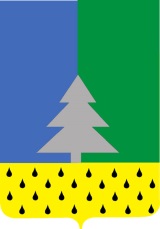 Советский районХанты-Мансийский автономный округ – Югра    Администрация сельского поселения Алябьевский« 11 » октября 2023 г.                      				                                     №  217О внесении изменений в постановление Администрации сельского поселения Алябьевский   от 30.12.2022 г. № 321 «Об утверждении прогнозного плана (программы) приватизации муниципального имущества сельского поселения Алябьевский»	В целях  организации проведения торгов по продаже муниципального имущества сельского поселения Алябьевский, в соответствии с  Федеральным законом от 21.12.2001 г. № 178-ФЗ «О приватизации государственного и муниципального имущества», Федеральным законом от  06.10.2003 г. № 131-ФЗ «Об общих принципах организации местного самоуправления в Российской Федерации», руководствуясь Порядком управления и распоряжения имуществом, находящимся  в муниципальной собственности, утвержденным решением  Совета депутатов от  18.07.2018 № 237, Положением о порядке планирования и принятия решений об условиях приватизации муниципального имущества  сельского поселения Алябьевский, утвержденным постановлением Администрации сельского поселения Алябьевский  от 16.10.2015 № 339, Уставом сельского поселения Алябьевский, Администрация сельского поселения Алябьевский постановляет: 1. Внести в постановление Администрации сельского поселения Алябьевский от 30.12.2022 г. № 321 «Об утверждении прогнозного плана (программы) приватизации муниципального имущества сельского поселения Алябьевский» следующие изменения:1.1. Приложение к прогнозному плану (программе) приватизации имущества, находящегося в муниципальной собственности сельского поселения Алябьевский на 2023 год изложить в новой редакции (приложение).2. Опубликовать настоящее постановление в периодическом издании органов местного самоуправления в бюллетене «Алябьевский вестник» и разместить на официальном сайте Администрации сельского поселения Алябьевский в сети Интернет. 3. Настоящее постановление вступает в силу с момента его официального опубликования.4.   Контроль исполнения настоящего постановления оставляю за собой.Глава сельского поселения Алябьевский		                                          А.А. Кудрина 					      Приложениек прогнозному плану (программе) приватизации имущества, находящегося в муниципальной собственности сельского  поселения Алябьевский  на 2023 год Перечень муниципального имущества, подлежащего приватизации в 2023 году      ПОСТАНОВЛЕНИЕ№ п/пАдрес объектаАдрес объектаАдрес объектаНаименование, характеристика объектаПлощадь кв.м.Способ приватизацииСрок приватизации№ п/пНаселенный пунктУлица, № здания, сооруженияНаименование, характеристика объектаПлощадь кв.м.Способ приватизацииСрок приватизации1.п. АлябьевскийКоммунистическая23А, корп.1, пом.2Помещение, расположенное на 1 этаже  одноэтажного здания209,7  аукционI квартал2023 г.2.п. АлябьевскийКоммунистическая23А, корп.1, пом.1Помещение, расположенное на 1 этаже  одноэтажного здания138,8аукционII квартал2023 г.3. п. АлябьевскийТокмянина18нежилое помещение с земельным участком437,8965аукционIV квартал 2023 г.